ВведениеНекоторым устройствам присуща одна особенность - каждый его канал имеет множество значений. При этом эти значения взаимоисключаемы и имеют смысл только в определенных режимах работы самого канала. Если бы в таком случае карта регистров была статической, то для ее чтения/записи нужно было бы либо применять выборочное чтение отдельных регистров  либо опрашивать все регистры подряд. Оба подхода в данном случае не очень удачны, потому что в первом случае будем иметь много транзакций, а во втором случае будем иметь много лишних данных и в обоих случаях имеем повышенный объем трафика. Поэтому для оптимизации трафика сети RS-485 устройство имеет возможность сконфигурировать свою карту регистров таким образом, чтобы в ней остались лишь те параметры, которые нужны пользователю. При этом можно указать не только набор параметров, но и их порядок следования. 	Для построения карты регистров предназначена программа UMMC.exe.1. Описание программы UMMC.exeФункции, решаемые программой:Чтение списка тегов с устройстваФормирование карты регистров на основании списка теговЗапись карты регистров в устройствоПроверка вновь созданной карты регистровСохранение карты регистров как проект на жесткий диск для дальнейшего использования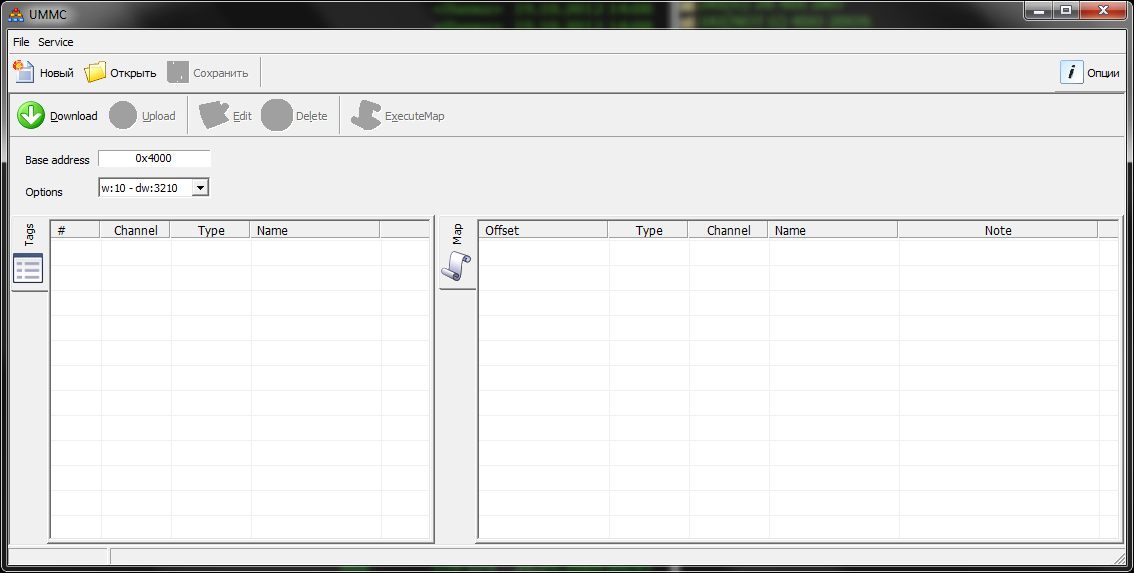 При первом запуске программы нужно нажать на кнопку «Опции» и указать параметры подключения к конфигурируемому устройству: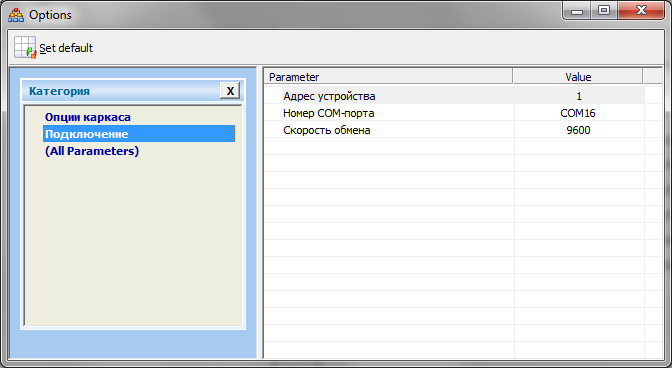 1.1.Чтение списка теговДля чтения списка тегов нужно нажать на кнопку «Download». Все теги будут отображены в списке Tags в левой части главного окна. Тег имеет имя, тип и номер канала устройства, с которым он связан. 1.2.Формирование карты регистров на основании списка теговКарта регистров строиться простым перетаскиванием тегов из списка тегов на карту регистров. Для этого нужно выбрать теги и перетащить (Drag&Drop) их мышью на нужное место в карте регистров. 1.3. Запись карты регистров в устройствоПосле того как карта регистров построена нужно указать порядок следования байт в пакетах и записать карту регистров в устройство. Для этого нужно нажать кнопку «Upload». Возможность указания порядка следования байт необходима в том случае если вычислитель, к которому будет подключаться устройство, использует иной порядок следования байт, чем тот который принят по умолчанию в Modbus RTU. 1.4. Проверка вновь созданной карты регистровПосле того как карта регистров загружена из программы UMMC можно попробовать с ней поработать. Для этого нужно нажать кнопку «ExecuteMap».  В открывшемся окне нажмите кнопку «Start» для начала работы.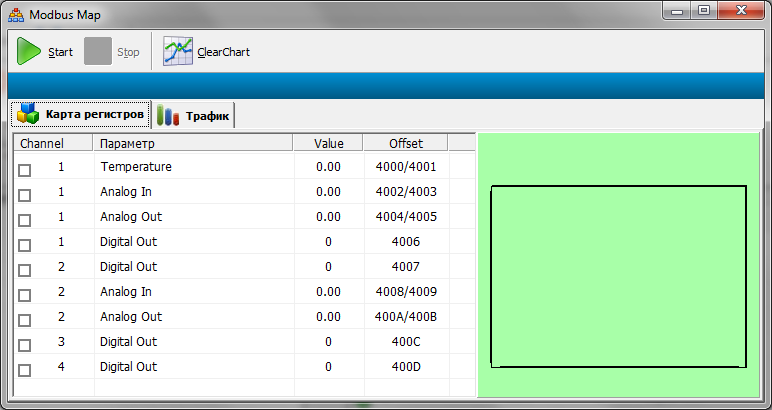 1.5.Сохранение карты регистров на жесткий диск Карту регистров и порядок следования байт можно сохранить на жесткий диск в виде файла проекта. Открыв в следующий раз файл проекта можно уже готовую карту регистров записать в другое устройство.